様式第８号進捗№１「食に関するミニ補助事業」進捗状況報告書　　　　　　　　　　　　　　　　　　　　　　　　　　　　　　　　　　　　　　　　　　　　　　　　　　令和　　年　　月　　日公益財団法人オホーツク財団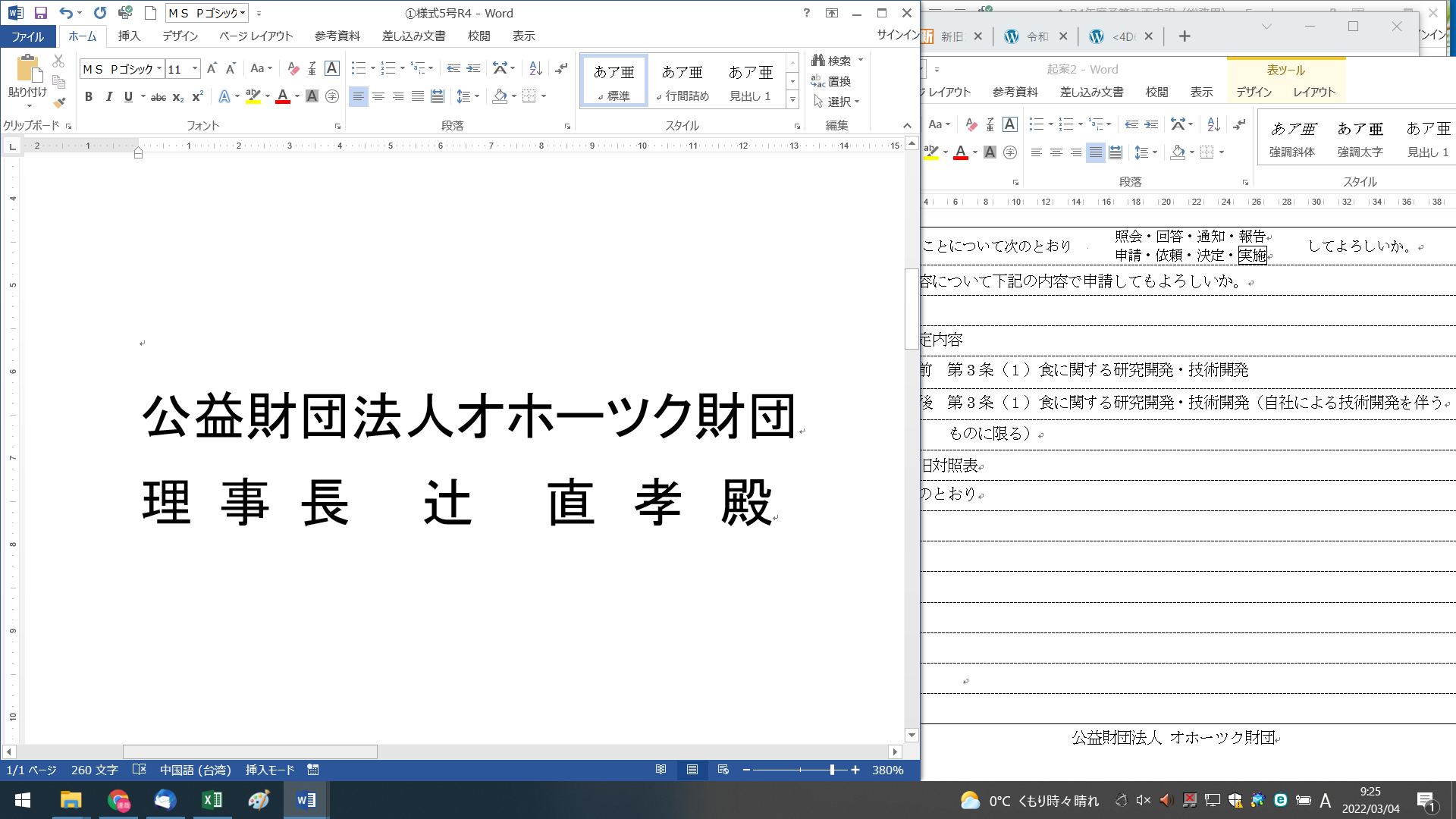 （申請者）企業等名所 在 地代表者名　　　　　　　　　　　　　　　　印食に関するミニ補助事業の進捗状況について、報告いたします。記１．研究開発事業のテーマ ２．事業の進捗状況（別紙に詳細を記入。様式は任意） ３．今後の概要とスケジュール（別紙に詳細を記入。様式は任意） ４．研究開発事業費の支出状況（別紙進捗No.２に区分ごとの詳細を記入） 